RETIREMENT PLAN COMMITTEEAnnual Meeting ReportCommittee Actions:Retirement Plan Committee recommends the Board approve the recommended change to the portfolioMinutes from May 10, 2022 Meeting:Attendance and Call To Order(Virtual via Google Meet)Chair: Kim ElliottBoard Members: Others: Christopher Nordlund, Kadedra Warren-Jones, Betty Warren, James Stout, Todd Fisher, Denise Kimball Meeting was called to order at 10:00.Overview by our fund managersChris and Kadedra presented materials for discussion by the committee. Funds are doing well57 participants for $5,612,062 (participation rates need to be verified)$647 fee per participantStay the course through this low marketThey recommended a change based on their scoring system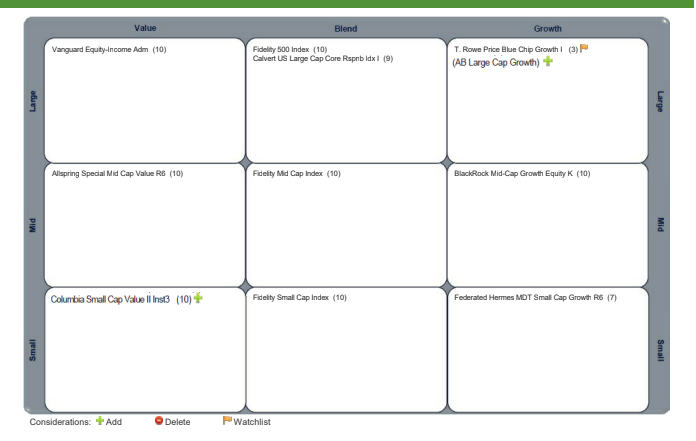 Materials included.Closure and Next Steps:Meeting was adjourned at 11:00 pm.FOLLOW UP ACTIONS	Ask another staff to participate with James’s departureNext Meeting - TBD